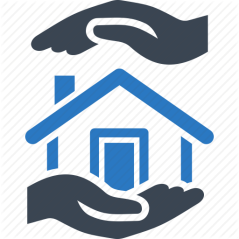 Практические советы родителямво время дистанционного обученияДля оптимальной организации процесса дистанционного обучения хотелось бы дать родителям несколько практических советов:1. В сложившейся ситуации важно наладить с ребенком диалог, уважительное дружелюбное общение.2. Ребенок должен сам понять, что дистанционное обучение - это та же школа, только в других условиях.3. Важно соблюдать привычный распорядок дня: время сна и бодрствования, время начала уроков, переменки, перерыв на обед и пр. Резкие изменения в режиме дня могут привести к излишнему напряжению и стрессу.4. Очень важна организация рабочего места. Кроме того, что всё необходимое должно находиться в зоне доступности руки, рекомендуется все гаджеты оставлять в другом помещении. Также ребенок должен иметь возможность работать сосредоточенно, не отвлекаясь на внешние раздражители. Поэтому постарайтесь ограничить доступ домочадцев и домашних животных к рабочему месту ребёнка.5. Планируйте с ребёнком дела на предстоящий день заранее. Важно, чтоб у ребенка всегда были часы в зоне видимости. Вечером сверяйте план и его выполнение.6. В конце каждого дня обсуждайте с ребёнком успехи и неудачи за день. Стройте планы на завтра. Совместно ищите решения в спорных ситуациях. Не скупитесь на слова поддержки и объятия.7. Если ребенку трудно, страшно, тревожно, и Вы понимаете, что своими силами не справиться, то Вы всегда можете рассчитывать на помощь классного руководителя и школьных специалистов.Администрация и педагоги МБОУ СОШ №22 всегда на связи с вами.Берегите себя!